6Bestellung bei GZ Telli +41(0)62 824 63 44oder info@gztelli.ch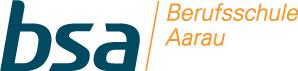                          Wochenmenu Mahlzeitendienst                         Wochenmenu MahlzeitendienstMontag01.JuniPfingstmontag Geschlossen Dienstag02. Juni Mittwoch03. JuniDonnerstag04. JuniFreitag05. Juni